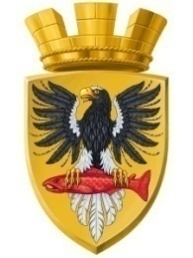 Р О С С И Й С К А Я   Ф Е Д Е Р А Ц И ЯКАМЧАТСКИЙ КРАЙП О С Т А Н О В Л Е Н И ЕАДМИНИСТРАЦИИ ЕЛИЗОВСКОГО ГОРОДСКОГО ПОСЕЛЕНИЯОт 30.08.2016 года                                                                                                                 № 741-п          г.ЕлизовоО присвоении адреса жилому домус кадастровым номером 41:05:0101001:10533по ул.Малиновая в г. Елизово	Руководствуясь ст. 14 Федерального закона от 06.10.2003 № 131-ФЗ «Об общих принципах организации местного самоуправления в РФ», Уставом Елизовского городского поселения, согласно Постановлению Правительства Российской Федерации от 19.11.2014 № 1221 «Об утверждении Правил присвоения, изменения и аннулирования адресов», на основании заявления Обединой Анастасии Ивановны и принимая во внимание представленные документы: договор субаренды земельного участка от 02.12.2015 года, кадастровый паспорт здания от 17.08.2016 года № 4100/206/16-54379ПОСТАНОВЛЯЮ:1. Присвоить адрес жилому дому с кадастровым номером 41:05:0101001:10533: Россия, Камчатский край, Елизовский муниципальный район, Елизовское городское поселение, Елизово г., Малиновая ул., д.29.2. Направить данное постановление в Федеральную информационную адресную систему для внесения сведений установленных данным постановлением.	   3. Управлению делами администрации Елизовского городского поселения опубликовать (обнародовать) настоящее постановление в средствах массовой информации и разместить в информационно – телекоммуникационной сети «Интернет» на официальном сайте администрации Елизовского городского поселения.4. Обединой  Анастасии Ивановне направить в Управление Росреестра по Камчатскому краю сведения о присвоении адреса объекту недвижимого имущества.	  5. Контроль за исполнением настоящего постановления возложить на Управление архитектуры и градостроительства администрации Елизовского городского поселения (И.В. Гунина).И.О. Главы администрации Елизовского городского поселения                                                                            В.А. Масло